Состояние экономики и социальной сферы, задачи на перспективу.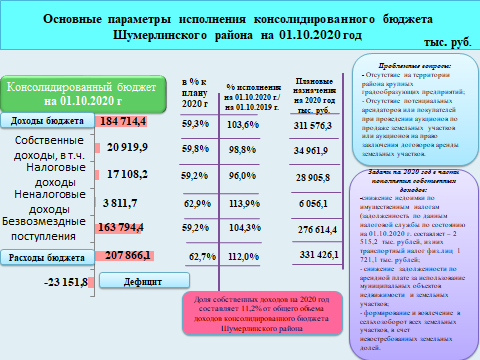        Консолидированный бюджет Шумерлинского района за январь - сентябрь 2020 года по доходам исполнен в объеме 184 млн. 714,4 тыс. рублей с ростом к аналогичному периоду 2019 года на 3,6%, в том числе по собственным (налоговым и неналоговым) доходам – в объеме 20 млн. 919,9 тыс. рублей, со снижением к уровню аналогичного периода 2019 года (244,6 тыс. рублей)  на 1,2%.        Поступление налоговых доходов на 1 октября 2020 г. в консолидированный бюджет района  составило 17 млн. 108,2 тыс. рублей, что составляет 96,0% к уровню аналогичного периода 2019 года (17 млн. 819,3 тыс. рублей).         Поступление неналоговых доходов на 1 октября 2020 г.  составило 3 млн. 811,7 тыс. рублей, с ростом на 13,9% к уровню аналогичного периода 2019 года (3 млн. 345,3 тыс. рублей).          Объем безвозмездных поступлений  составил 163 млн. 794,4 тыс. рублей, с ростом к уровню аналогичного периода 2019 года (157 млн. 51,7 тыс. рублей) на 4,3%. 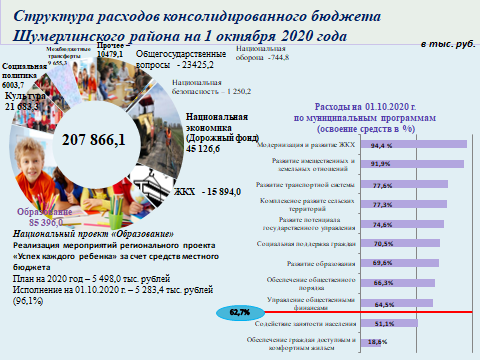          Расходы бюджета на 01.10.2020 года  составили 207 млн. 866,1 тыс. рублей.          Консолидированный бюджет Шумерлинского района по состоянию на 1 октября 2020 года исполнен с дефицитом в сумме – 23 млн. 151,8 тыс. рублей  за счет остатков средств бюджета на 01.01.2020 года.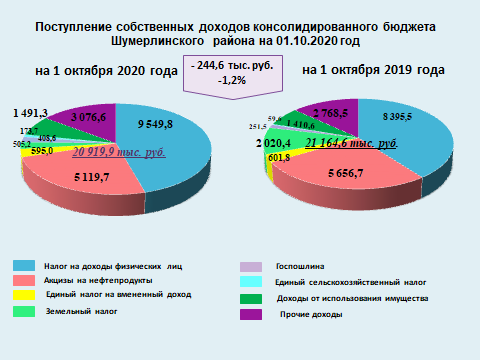 Поступление налоговых и неналоговых доходов  на 1 октября 2020 года составило  20 млн. 919,9 тыс. рублей.  Выше аналогичного периода 2019 года поступление налога на доходы физических лиц (на 13,7%), единого сельскохозяйственного налога (в 2,9 раза), государственной пошлины (на 62,5%).  Основную долю в общем объеме налоговых доходов занимает налог на доходы физических лиц. Крупные налогоплательщики Шумерлинского района: Горьковская дирекция инфраструктуры (п.Пинеры и с.Нижняя Кумашка); ООО «ДПМК Шумерлинская», ООО «НАТ-Поволжье»; ООО «Биопарк-21».Агропромышленный комплекс является основным сектором экономики района и от его эффективной работы во многом зависит стабильность социально- экономической ситуации. Доля сельского хозяйства в экономике района составляет более 80%. За 9 месяцев  2020 года по предварительным данным произведено продукции на 354 млн. рублей, индекс производства продукции во всех категориях хозяйств составил 101,2 % к 2019 году.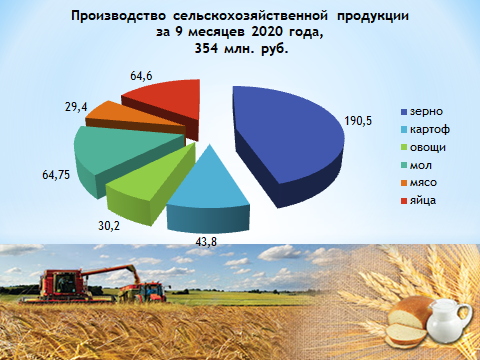 Объемы производства продукции растениеводства и животноводства составляют примерно равные доли. Если говорить о структуре подотраслей, то в растениеводстве 72 % объема производства составляют зерно, а в животноводстве - производство молока - более 40 % . По итогам девяти месяцев  2020 года среднемесячная заработная плата в отрасли сельского хозяйства района составила 21773 руб. (159% к уровню 2019 года) Под урожай 2021 года посеяно озимых зерновых культур на площади 2415га, что составляет 121 % к уровню 2019 года. По состоянию на 1 января 2020 года площадь необрабатываемых земель сельскохозяйственного назначения в Шумерлинском районе составила 5512 га  или  21,07 % от площади сельхозугодий. Основные массивы неиспользуемых земель расположены в Русско-Алгашинском и  Большеалгашинском сельских поселениях. В текущем году из необрабатываемых земель сельскохозяйственного назначения  ведено в севооборот 1901 га (69% от плана), где проведены культуртехнические работы – дискование в один след, в том числе проведен сев зерновых культур на площади 140 га.В настоящее время в районе животноводством занимаются только  ООО « Приволье» и КФХ. Как факт - отсутствие крупных животноводческих ферм.  Необходимо точечно работать по поиску инвестора в целях развития животноводства на землях Русско-Алгашинского и  Большеалгашинского сельских поселениях, где оно исторически сложилось.В ближайшие годы на период до 2024 года перед сельхозтоваропроизводителями республики поставлена задача по увеличению экспорта сельхозпродукции в 2 раза. Высоким экспортным потенциалом для сельскохозяйственных предприятий района является производство рапса, горчицы, пшеницы, сои и продукции их переработки. В этом направлении ИП Мазумдер занимается производством и реализацией рапса.По данным  Чувашстата за 9 месяцев  2020 года в хозяйствах всех категорий произведено на убой скота и птицы 378,7 тонн, что составляет 98,9% к аналогичному периоду прошлого года, молока – 5389,9 тонн (99,6 % к уровню 2019 года), в том числе в сельскохозяйственных организациях района производство скота и птицы в живом весе уменьшилось на 2 % и составило 13 тонн, молока - увеличилось на 8% и составило 257 тонн.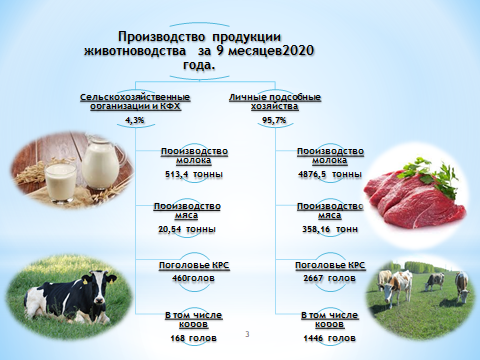 На 1 октября 2020 г. в хозяйствах всех категорий поголовье крупного рогатого скота составило 3127 голов или 98,9 % к уровню прошлого года, в том числе коров 1614 голов или 99,3 % к аналогичному периоду прошлого года. В сельскохозяйственных организациях и крестьянских (фермерских) хозяйствах Шумерлинского района поголовье КРС увеличилось по сравнению с аналогичным периодом 2019 года на 7% и составило 460 голов, в том числе коров -168 голов (увеличилось по сравнению с аналогичным периодом 2019 года на 2%). 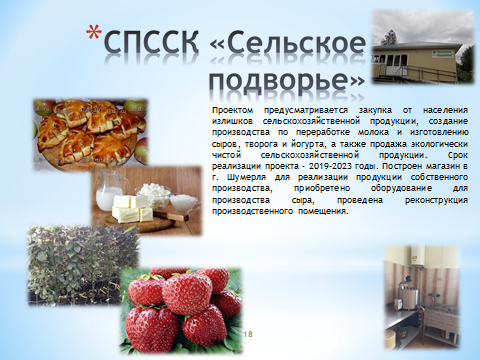 Одной из проблем развития сельского хозяйства является отсутствие сбыта и переработки сельскохозяйственной продукции. Для разрешения данной проблемы в районе создан сельскохозяйственный потребительский кооператив «Сельское подворье» (председатель Вершинина Елена Михайловна) на территории  Краснооктябрьского сельского поселения. Кооператив открыл магазин в г. Шумерля по реализации излишков сельскохозяйственной экологической продукции, произведенной в личных подворьях жителей Краснооктябрьского сельского поселения. Также реализуется молочная продукция, в том числе сыры и творог, произведенные в ООО «Приволье», и переработанная силами кооператива. ЗАДАЧИ НА ПЕРСПЕКТИВУ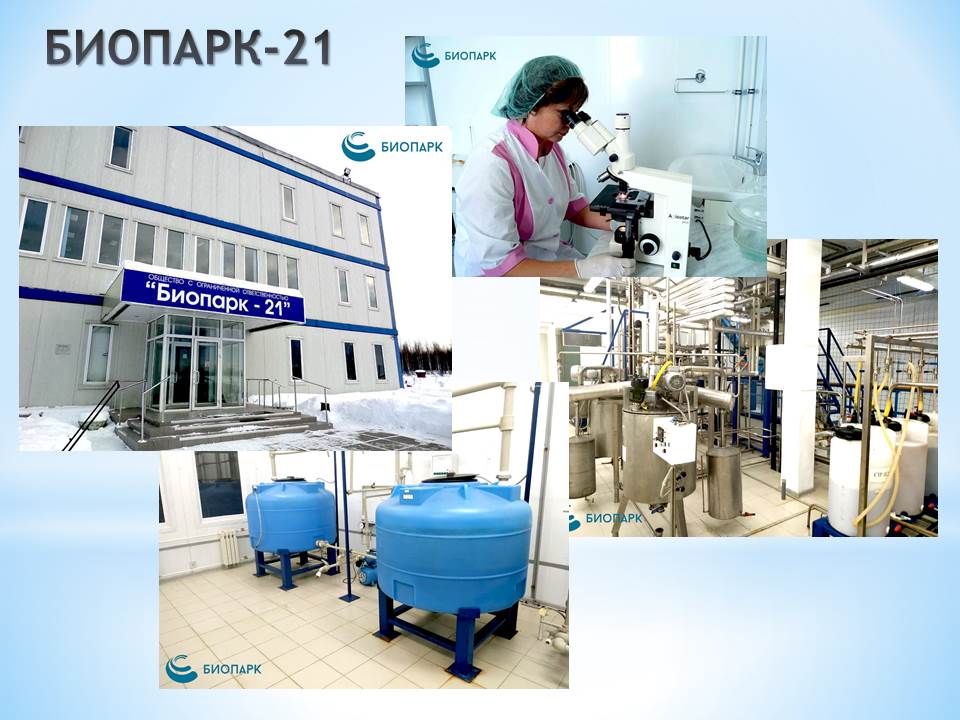 Проект «Биопарк-21» - производство пробиотиков и силосного концентрата. Построено административное здание, внутри которого введена в  эксплуатацию опытная установка. Выделено и оформлено в собственность 17,7 га земель в Шумерлинском  районе под строительство завода. Коммуникации (газ, вода, дорога, электричество) подведены.ООО «Биопарк-21»занимается производством и реализацией биопрепаратов, разработкой   научных проектов в биотехнологии и лабораторными исследованиями. Создано 18 рабочих мест. Объем производства незначительный. В 2020 году поступление налогов в  бюджет района составил 436,6 тыс. руб. Наши предложения – дальнейшее развитие и  расширение  производственной     деятельности. 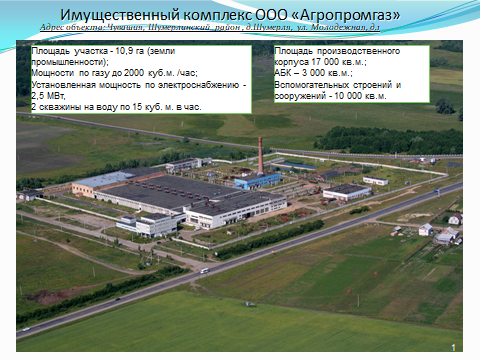 ООО « Агропромгаз»Площадь участка: 10,9 га (земли промышленности);Мощности по газу до 2000 куб.м. /час;Установленная мощность по электроснабжению 2,5 МВт2 скважины на воду по 15 куб. м. в часПлощадь производственного корпуса 17 000 кв.м.;АБК – 3 000 кв.м.;Вспомогательных строений и сооружений 10 000 кв.мПромышленная площадка для глубокой переработки древесины на территории бывшего лесокомбината. Имеется 3 участка  из земель промышленности общей площадью 8,7 га. Производственные здания : АБК, стружечный цех, здание лесоцеха, цех щитового паркета, трансформаторная подстанция.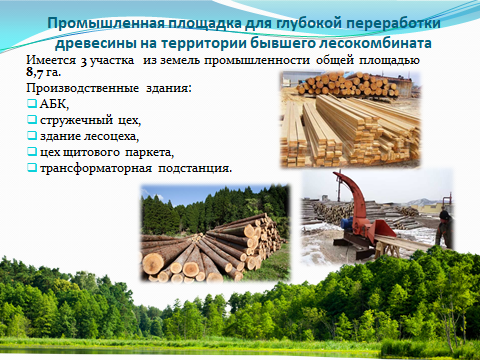 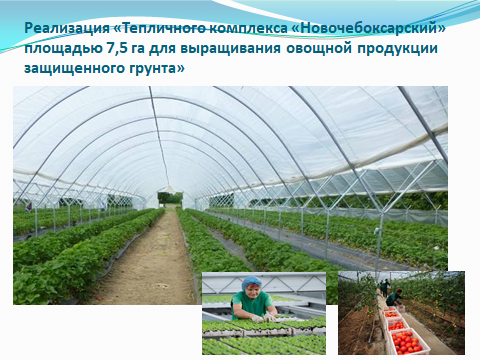 Предложение от администрации Шумерлинского района о реализации «Тепличного комплекса «Новочебоксарский» площадью 7,5 га для выращивания овощной продукции защищенного грунта» на территории района в 2021 году.      Для этого имеются  земельные участки рядом с г. Шумерля (34 га – Мыслецкое поле,   и 9 га около ООО « Агропромгаз».     23 октября состоялась встреча с Поляковым Дмитрием Вячеславовичем – членом Совета директоров ООО «Теплицы регионов. Достигнута договорённость о намерениях реализации 3 этапа проета в Шумерлинском районе. Инвестор в ожидании согласования руководства республики.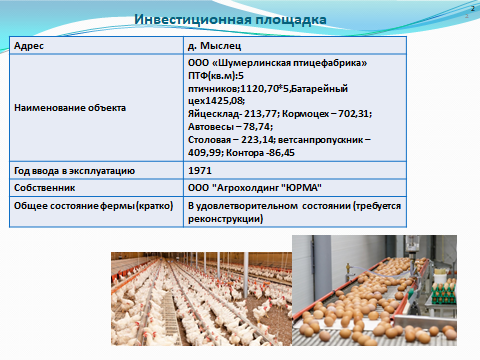 Инфраструктурные проекты, реализация которых окажет существенное влияние на развитие Шумерлинского района.В 2020 году по программе инициативного бюджетирования предусмотрено реализация 76 проектов на общую сумму около 42 млн. руб., в том числе: из республиканского бюджета-33,5 млн. руб., из местного бюджета -4,2 млн. руб., средства населения -4,2 млн. руб. 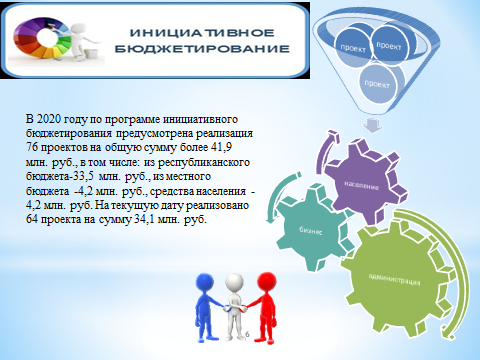 В рамках данной программы отремонтировано 18 уличных автомобильных дорог в населенных пунктах сельских поселений протяженностью 16 км, построена 51 площадка ТКО и реализованы другие иные проекты. 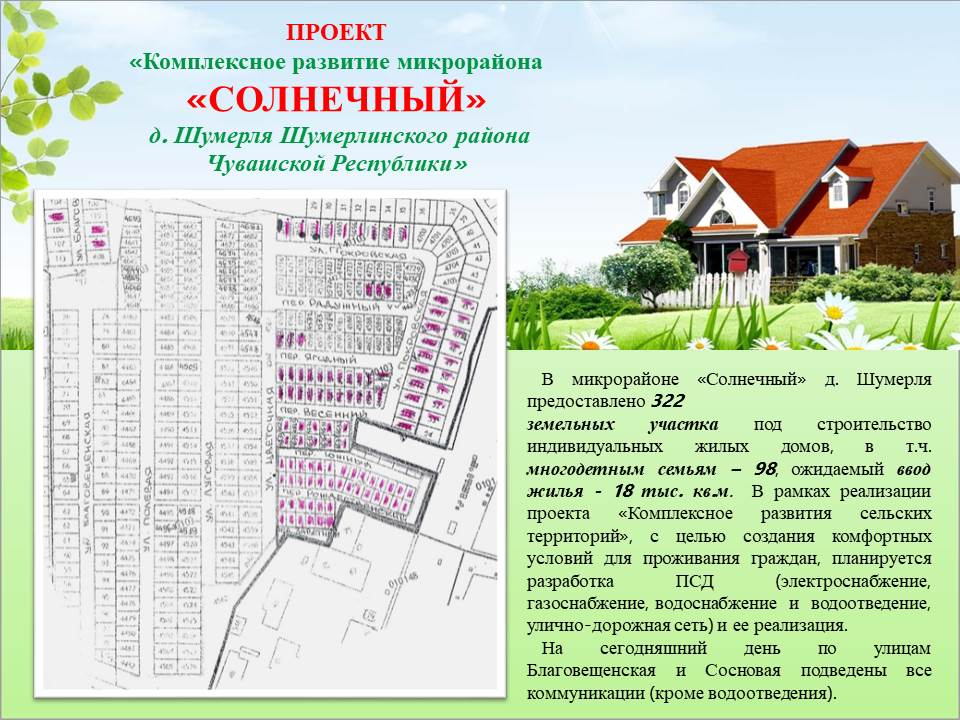 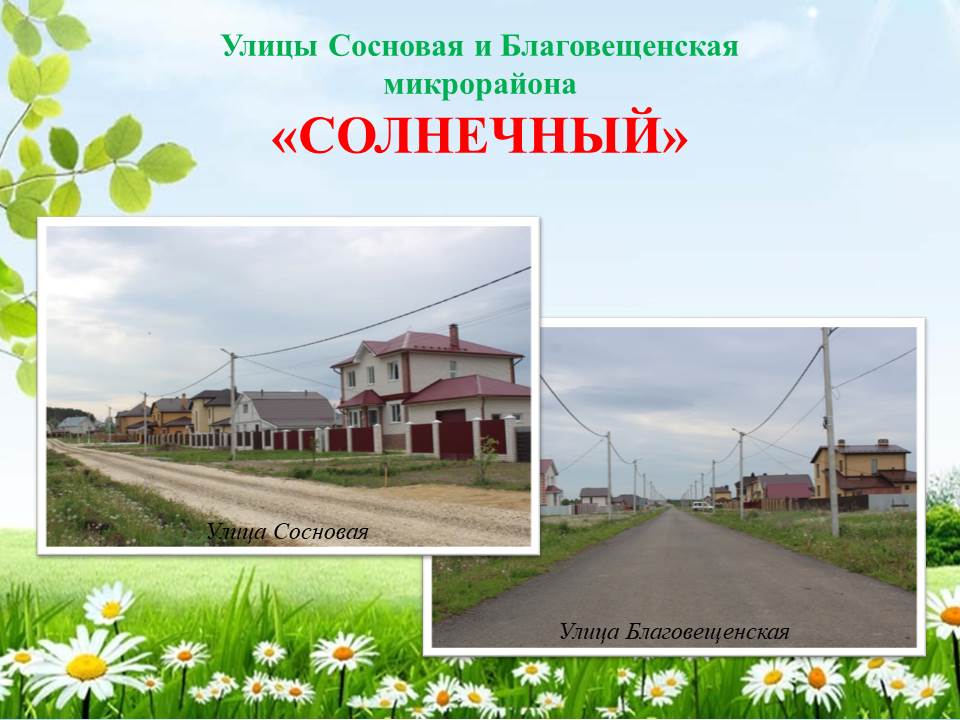 1. Закольцевание автомобильной дороги общего пользования местного значения с твердым покрытием пос. Красный Атмал- пос. Речной в Шумерлинском районе, 6 км. В настоящее время там проходит грунтовая дорога.2. Закольцевание автомобильной дороги общего пользования местного значения с твердым покрытием «Чебоксары- Сурское» - с. Туваны - д. Малые Туваны»- «Чебоксары - Сурское» - с. Ходары –д. Егоркино» Шумерлинском районе, 1,2 км. В настоящее время там проходит грунтовая дорога.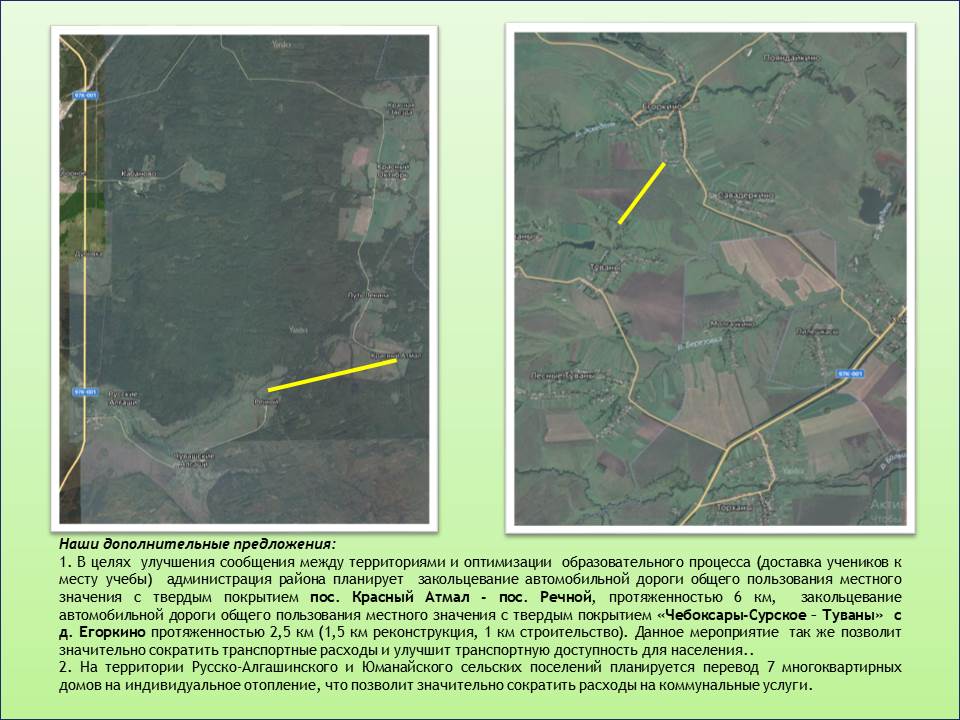          Обеспечения населения доброкачественной питьевой водой требует  внимания и капиталовложений:        1. Строительство водопровода в с. Нижняя Кумашка протяженностью 8 тыс. 258 м, общей стоимостью строительства 32,7 млн. рублей (в ценах 3 кв. 2014 г.), положительное заключение экспертизы имеется.2. Водоснабжение населенного пункта д. Лесные Туваны, имеется разработанная проектно-сметная документация сметной стоимостью 11,2 млн. рублей (в ценах 4 кв. 2005 г.), положительное заключение экспертизы имеется.3. Капитальный ремонт водонапорных башен  Егоркинского, Нижнекумашкинского, Туванского, Ходарского, Юманайского и Русско-Алгашинского сельских поселений в количестве 9 единиц общей стоимостью 3,5 млн. рублей. Проектно-сметная документация разработана, получено положительное заключение экспертизы. 4. Модернизация, строительство очистных сооружений хозяйственно-бытовой канализации в населенных пунктах с. Юманай, с. Ходары, с. Нижняя Кумашка, с. Русские Алгаши.5. Модернизация существующих сетей водоотведения с. Ходары – 2 тыс. 839 м., стоимостью 3,0 млн. рублей, с. Туваны – 700 м., стоимостью 1,0 млн. рублей, д. Шумерля – 250 м., стоимостью 480,0 тыс. рублей.	 6. Подготовка ПСД на реконструкцию здания школы под основную общеобразовательную школу с пристроем учебного корпуса на 60 учащихся в с. Нижняя Кумашка Шумерлинского района Чувашской Республики.	7. Разработка ПСД на строительство блочно-модульной котельной: в настоящее время ПСД находится на госэкспертизе в Центре ценообразования.В Шумерлинском районе функционируют 7 образовательных организаций, реализующих программы дошкольного, начального общего, основного общего, среднего общего образования, 1 учреждение дополнительного образования, реализующее программы дополнительного образования. Все дети общеобразовательных организаций обучаются в первую смену. На дистанционную форму обучения никто не переведен.В системе образования детей Шумерлинского района работает 91 педагогический  работник. Количество обучающихся в школах района - 490 человек.           Система дошкольного образования представлена 11 дошкольными группами при  6 образовательных организациях, 1 организации  «Начальная школа - детский сад». Доля охвата детей услугами  дошкольного образования в возрасте 1 - 7 л. составляет 25% от количества зарегистрированных детей в районе этого возраста.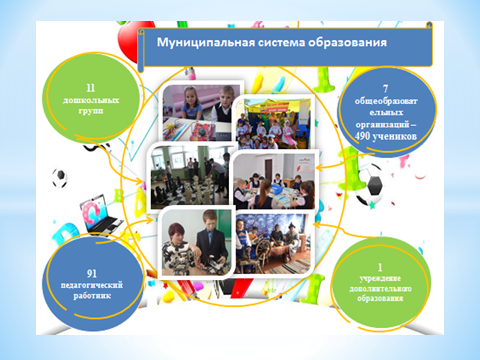 В 2020 г. на укрепление материально-технической базы учреждений образования Шумерлинского района из бюджетов всех уровней выделено 31,3 млн. руб., в т.ч.: - 21,7 млн. руб. - капитальный ремонт МАОУ «Ходарская СОШ им. И.Н. Ульянова». - 4,6 млн. руб. - капитальный ремонт (замена оконных блоков) в 6 общеобразовательных учреждениях (8 учебных корпусов). - 2,1 млн. руб. - капитальный ремонт 10 учебных кабинетов начальных классов в 4 школах.- 2,9 млн. руб. - 13 проектов развития общественной инфраструктуры, основанных на местных инициативах.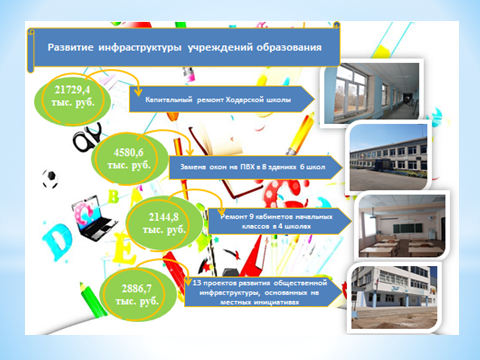 Справочно. Школы района уже 3 год активно участвуют в данной программе, в ходе реализации которой привлечено порядка 3,7 млн. руб.	На пищеблоках 4 школ будет заменено технологическое оборудование из расчета по 2 млн. на школу. В настоящее время уже произведена поставка холодильников и мармитов.	В Шумерлинском районе ученики 1-4 классов обеспечены бесплатным одноразовым питанием – обедом. На эти цели выделено 754,6 тыс. руб. Кроме того, бесплатным питанием обеспечены дети из многодетных малообеспеченных семей (45 чел.) и дети с ОВЗ (21 чел.).	Справочно. С 1 сентября 2020 года в образовательных организациях Шумерлинского района организовано бесплатное горячее питание для обучающихся 1 - 4 классов (178 чел.). Бесплатное горячее питание для обучающихся 1 - 4 классов предоставляется 1 раз в день. В образовательных организациях Шумерлинского района обучающимся 1-4 классов предоставляется бесплатный обед. Используется 12-дневное меню, согласованное с Роспотребнадзором. Стоимость питания составляет 52,36 руб. на одного ребенка. Принято постановление администрации Шумерлинского района от 24 августа 2020 года № 412 «Об утверждении Перечня мероприятий по организации бесплатного горячего питания обучающихся, получающих начальное общее образование в муниципальных образовательных организациях,  обеспечивающих охват 100 процентов от числа таких обучающихся в указанных образовательных организациях Шумерлинского района».	С целью соблюдения противоэпидемического режима в соответствии с государственными санитарно-эпидемиологическими правилами и гигиеническими нормативами и принятие мер и предотвращения распространения новой коронавирусной инфекции (COVID-19) из бюджета Шумерлинского района направлено ок. 500 тыс. руб.  на приобретение средств для дезинфекции, средств индивидуальной защиты, бесконтактных термометров.	 Справочно. Из Министерства образования и молодежной политики Чувашии на безвозмездной основе поступили 116 рециркуляторов и 7 бесконтактных термометров на сумму 1855,6 тыс. руб.Соцобеспечение: задолженности по всем социальным выплатам нет. В базе данных по Шумерлинскому району значится:- участников ВОВ - 2 человека;- тружеников тыла - 146 человек;- членов семьи погибших, умерших участников ВОВ - 38 человек.Здравоохранение: БУ «Шумерлинский  межтерриториальный медицинский центр» Минздрава Чувашии - многопрофильное учреждение здравоохранения межтерриториального уровня оказывает медицинскую помощь населению города Шумерли, Шумерлинского и Порецкого районов. Численность населения по Шумерлинскому району 8380 человек, в том числе взрослого населения 7144 человека и детского - 1236. 	Медицинская организация  имеет в  составе: стационар на 298 коек, в том числе 268 коек на базе БУ «Шумерлинский ММЦ» Минздрава Чувашии поликлинику  на 760 посещений в смену, в том числе женскую консультацию на 100 посещений в смену, детскую поликлинику на 150 посещений в смену. В районе  6 врачебных амбулаторий, 12 ФАПов.  Медицинскую помощь оказывает по 40 специальностям. В  БУ «Шумерлинский межтерриториальный медицинский центр» Минздрава Чувашии  работает 711 человек, из них  103 врача,  291 человек среднего медицинского персонала, 1 провизор, 316 человек прочего персонала. В целях укомплектования медицинскими кадрами в 2020 г. принято 4 врача, 16 человек среднего медицинского персонала, уволились 11 врачей, 17 человек среднего медицинского персонала. С целью дальнейшего повышения качества медицинской помощи проводить работу по профессиональной подготовке кадров. Обучено на сертификационных циклах 49 врачей и 35 человек среднего медицинского персонала.  Укомплектованность врачебными штатами за 9мес. 2020 года составила 67,6% (за 9 мес.2019 г.- 71,4%), в том числе по стационару врачами укомплектованы  на 60,4% (за 9 мес.2019 г -57,3%), по поликлинике на 80,9% (за 9 мес.2019 г.- 80,9%), укомплектованность средним медицинским персоналом составила 74,9% (за 9 мес.2019 г. - 76,6%) , в том числе в поликлинике 79,2% (за 9 мес.2019 г -82,1%),в стационаре - 68,4% (за 9 мес.2019 г -68,4%). В БУ «Шумерлинский межтерриториальный медицинский центр» Минздрава Чувашии укомплектованность врачебными штатами за 9 мес. 2020 г   уменьшилась по сравнению с аналогичным периодом 2019 года  на  3,8 %.           В составе БУ «Шумерлинский  межтерриториальный медицинский центр» Минздрава Чувашии ковидных госпиталей и отделений нет. Пациенты  с диагностированной коронавирусной инфекцией и нуждающиеся в госпитализации, направляются в следующие стационары: БУ «Алатырская ЦРБ» Минздрава Чувашии, БУ «Ядринская ЦРБ» Минздрава Чувашии, БУ «БСМП» Минздрава Чувашии. На амбулаторном лечении – 5 пациентов, выздоровели – 66 человек. От коронавирусной инфекции умер – 1 пациент. Всего в круглосуточных стационарах пролечено – 3 человека.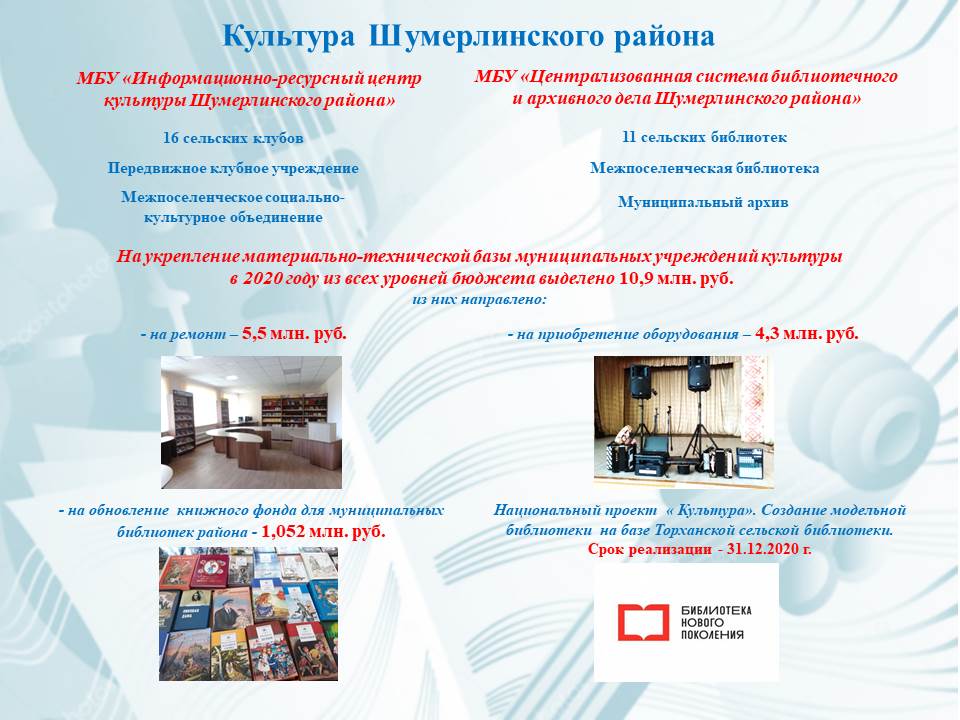 Культура района сегодня - это 2 муниципальных учреждения культуры, в состав которых  входит 16 сельских клубов, передвижное клубное учреждение, межпоселенческое социально-культурное объединение,  муниципальный архив и 11 сельских библиотек и межпоселенческая библиотека.На укрепление материально- технической базы  муниципальных учреждений  культуры в 2020 году  из всех уровней бюджета  выделено  10,9 млн. руб из них:   - на ремонт направлено – 5, 5 млн.руб.(Пояндайкинский сельский клуб и  Юманайская, Нижнекумашкинская, Туванская, Межпоселенческая библиотеки).   -на приобретение оборудования направлено – 4,3 млн.  руб. (Туванский КОЦ, Краснооктябрьский ск., Межпоселенческая, Нижнекумашкинская, Юманайская, Русскоалгашинская библиотеки) - на обновление  книжного фонда для муниципальных библиотек района закуплено новой литературы на 1,052 млн. руб.    В рамках национального проекта « Культура» идет реализация проекта на создание модельной  библиотеки  на базе Торханской сельской библиотеки Шумерлинского района.На реализацию проекта выделено 5,0 млн. руб. Срок реализации -31.12.2020 г.    В связи с пандемией кароновируса в учреждениях культуры Шумерлинского района произошло снижение показателей посещения по сравнению с 2019 годом  на 26,6 %( 2019- 116098 чел, 2020- 85168 чел.)